         - Ορθή επανάληψη ως προς την    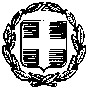            καταληκτική ημερομηνία -    Καστοριά, 02/08/2019   Αρ. Πρωτ. Φ.11.2/3517Προς: α) Τους αποσπασμένους  εκπαιδευτικούς       από άλλα ΠΥΣΠΕ β)  Τους εκπαιδευτικούς του ΠΥΣΠΕ Καστοριάς Θέμα: «Πρόσκληση για δήλωση τοποθέτησης αποσπασμένων εκπαιδευτικών από άλλα Π.Υ.Σ.Π.Ε. και υποβολής αιτήσεων απόσπασης εντός Π.Υ.Σ.Π.Ε. Καστοριάς για το διδακτικό έτος 2019-2020»Καλούνται οι εκπαιδευτικοί όλων των κλάδων Γενικής και Ειδικής Αγωγής που έχουν αποσπαστεί στο Π.Υ.Σ.Π.Ε. Καστοριάς από άλλα Π.Υ.Σ.Π.Ε. ή κατέχουν οργανική θέση και επιθυμούν να αποσπαστούν σε άλλη σχολική μονάδα εντός του Π.Υ.Σ.Π.Ε. Καστοριάς για εξαιρετικά σοβαρούς λόγους, να υποβάλουν δήλωση τοποθέτησης ή αίτηση απόσπασης στη Δ/νση Α/θμιας Εκπ/σης Καστοριάς από την Δευτέρα 05/08/2019 μέχρι και την Δευτέρα 26/08/2019.Οι αιτήσεις αφορούν τις εξής κατηγορίες αποσπάσεων:από σχολική μονάδα γενικής αγωγής σε σχολική μονάδα γενικής αγωγής,από σχολική μονάδα γενικής αγωγής σε Σ.Μ.Ε.Α.Ε και Τ.Ε. (σύμφωνα με τα προβλεπόμενα από τις διατάξεις του άρθρου 20, παρ.1.3 και του άρθρου 21, παρ.1 & 3 του Ν.3699/2008 προσόντα).Η μοριοδότηση των εκπαιδευτικών θα γίνει σύμφωνα με το υπ' αρ. πρωτ. 56623/Ε2/10-04-2019 έγγραφο του ΥΠ.Π.Ε.Θ. (ΑΔΑ: 7ΜΦΣ4653ΠΣ-1ΚΥ) στο οποίο αναφέρονται ποιοτικά και ποσοτικά τα κριτήρια μοριοδότησης των εκπαιδευτικών για αποσπάσεις.Κάθε αίτηση, η οποία αποτελεί ταυτόχρονα και υπεύθυνη δήλωση, πρέπει να συνοδεύεται από τα απαραίτητα πρόσφατα δικαιολογητικά που αφορούν τα μοριοδοτούμενα κριτήρια. Οι εκπαιδευτικοί, οι οποίοι με την αίτηση απόσπασης δεν καταθέτουν τα απαραίτητα δικαιολογητικά (π.χ. βεβαίωση συνυπηρέτησης, πιστοποιητικά υγείας κλπ.) οφείλουν εντός της ίδιας προθεσμίας να προσκομίσουν τα εν λόγω έγγραφα ή να τα αποστείλουν ταχυδρομικά στην υπηρεσία (θα ληφθεί υπόψη η ημερομηνία αποστολής της σφραγίδας του ταχυδρομείου) προκειμένου να ληφθούν υπόψη κατά την μοριοδότηση.Οι αιτήσεις θα κατατίθενται είτε αυτοπροσώπως, είτε μέσω τηλεομοιοτυπίας (fax) στο 2467055275, είτε μέσω ηλεκτρονικού ταχυδρομείου (e-mail) στην ηλεκτρονική διεύθυνση της Δ/νσης Α/θμιας Εκπ/σης Καστοριάς (mail@dipe.kas.sch.gr). Υποδείγματα των αιτήσεων απόσπασης και δήλωσης τοποθέτησης αποσπασμένων από άλλα Π.Υ.Σ.Π.Ε., επισυνάπτονται και έχουν αναρτηθεί στην ιστοσελίδα της Διεύθυνσης.Ανάκληση της αίτησης απόσπασης γίνεται δεκτή μέσω υπεύθυνης δήλωσης το αργότερο μέχρι και την Τετάρτη 28/08/2019. Εκπρόθεσμες αιτήσεις ή δικαιολογητικά δε θα γίνονται δεκτά.Διευκρινίσεις:Οι τοποθετήσεις των εκπαιδευτικών πραγματοποιούνται σε λειτουργικά κενά με την εξής σειρά:Εκπαιδευτικοί, οι οποίοι ενώ κατέχουν οργανική θέση, χαρακτηρίζονται λειτουργικά υπεράριθμοι λόγω μεταβολών των σχολικών μονάδων ή μείωσης του μαθητικού δυναμικού.Οι εκπαιδευτικοί οι οποίοι παραμένουν στη Διάθεση της Δ/νσης Α/θμιας Εκπ/σης Καστοριάς.Οι αποσπασμένοι εκπαιδευτικοί εντός και εκτός του ΠΥΣΠΕ Καστοριάς συγκρινόμενοι μεταξύ τους με τη μοριοδότηση των αποσπάσεων.Ως εκ τούτου, λειτουργικά κενά έχουν εν δυνάμει όλες οι σχολικές μονάδες της Δ/νσης Α/θμιας Εκπ/σης Καστοριάς και οι εκπαιδευτικοί μπορούν να δηλώσουν έως είκοσι (20) προτιμήσεις.Επισημαίνουμε, επίσης, ότι απόφαση απόσπασης δεν εκτελείται πριν καλυφθούν οι λειτουργικές ανάγκες της σχολικής μονάδας από την οποία αποσπάται ο εκπαιδευτικός (άρθρο 31 του Ν.3848/2010) και ότι ο χρόνος απόσπασης δεν λογίζεται ότι διανύθηκε στην οργανική θέση για κατοχύρωση του δικαιώματος μετάθεσης, σύμφωνα με τις διατάξεις του άρθρου 8 του Π.Δ. 50/96.				 	  Η Αναπληρώτρια Δ/ντρια Π.Ε. Καστοριάς						     Θωμαή Δ. Μιχαηλίδου						  Προϊσταμένη Τμήματος Ε’ 						   Εκπαιδευτικών Θεμάτων Συνημμένα: Δήλωση τοποθέτησης αποσπασμένων από άλλα ΠΥΣΠΕΑίτηση απόσπασης εντός ΠΥΣΠΕ  ΕΛΛΗΝΙΚΗ  ΔΗΜΟΚΡΑΤΙΑYΠΟΥΡΓΕΙΟ ΠΑΙΔΕΙΑΣ & ΘΡΗΣΚΕΥΜΑΤΩΝ---ΠΕΡ.  Δ/ΝΣΗ  Α/ΘΜΙΑΣ ΚΑΙ Β/ΘΜΙΑΣ ΕΚΠ/ΣΗΣ  ΔΥΤ. ΜΑΚΕΔΟΝΙΑΣ---ΔΙΕΥΘΥΝΣΗ  ΠΡΩΤΟΒΑΘΜΙΑΣ ΕΚΠ/ΣΗΣ ΚΑΣΤΟΡΙΑΣΤΜΗΜΑ   Γ΄  ΠΡΟΣΩΠΙΚΟΥΤαχ.   Δ/νση        :  Καραολή 10                                                         Ταχ.   Κώδικας    :   521 00  ΚΑΣΤΟΡΙΑ Πληροφορίες     :  Αγγελική ΜατούσηΤηλέφωνο           :  2467055259                                      FAX                       :  2467055275                                                    E-Mail                  :  mail@dipe.kas.sch.gr